                                                    KËRKESA PËR PUNËSIM                                                    ZAHTEV  ZA ZAPOSLENJEInstitucioni                                             Institucija:  ____________________________________________________________________________Titulli i vendit të punës/ Naziv radnog   mesta:________________________________________________________________________________________________________________________Numri i referencës së vendit të punës /Broj radnog mesta:  ____________________Ju lutemi përgjigjuni në çdo pyetje qartë dhe plotësisht dhe plotësoni me ngjyrë të kaltër ose të zezë. Aplikacioni duhet të nënshkruhet. Molimo Vas da na svako pitanje odgovorite potpuno. Pišite čitko , plavim ili crnim mastilom. Aplikacija mora biti potpisana.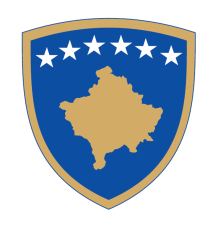 Republika e KosovësRepublika KosovoRepublic of KosovoASHNAAgjencia e Shërbimeve të Navigacionit AjrorAgencija za Vazdušno Navigacijske UslugeAir Navigation Services AgencyEmri - ImeMbiemri - PrezimeMbiemri - PrezimeMbiemri - PrezimeMbiemri - PrezimeData e lindjes/Datum   rođenjaGjinia PolGjinia PolGjinia PolGjinia PolM /M     F/ŽM /M     F/ŽM /M     F/ŽM /M     F/ŽVendi i lindjes dhe komuna  - Mesto  rođenja i opština Vendi i lindjes dhe komuna  - Mesto  rođenja i opština Vendi i lindjes dhe komuna  - Mesto  rođenja i opština Vendi i lindjes dhe komuna  - Mesto  rođenja i opština Vendi i lindjes dhe komuna  - Mesto  rođenja i opština Vendi i lindjes dhe komuna  - Mesto  rođenja i opština Nr. personal i letërnjoftimit - Lični broj:Nr. personal i letërnjoftimit - Lični broj:Nr. personal i letërnjoftimit - Lični broj:Nr. personal i letërnjoftimit - Lični broj:Nr. personal i letërnjoftimit - Lični broj:Nr. personal i letërnjoftimit - Lični broj:Gjendja martesore  Bračno stanjeGjendja martesore  Bračno stanjeI/e pa martuar      I/e ve        I/e martuar         I/e  shkurorëzuar  Neoženjen/Neudata    Udovac/ica     Oženjen/Udata  Razveden/a I/e pa martuar      I/e ve        I/e martuar         I/e  shkurorëzuar  Neoženjen/Neudata    Udovac/ica     Oženjen/Udata  Razveden/a I/e pa martuar      I/e ve        I/e martuar         I/e  shkurorëzuar  Neoženjen/Neudata    Udovac/ica     Oženjen/Udata  Razveden/a I/e pa martuar      I/e ve        I/e martuar         I/e  shkurorëzuar  Neoženjen/Neudata    Udovac/ica     Oženjen/Udata  Razveden/a I/e pa martuar      I/e ve        I/e martuar         I/e  shkurorëzuar  Neoženjen/Neudata    Udovac/ica     Oženjen/Udata  Razveden/a I/e pa martuar      I/e ve        I/e martuar         I/e  shkurorëzuar  Neoženjen/Neudata    Udovac/ica     Oženjen/Udata  Razveden/a I/e pa martuar      I/e ve        I/e martuar         I/e  shkurorëzuar  Neoženjen/Neudata    Udovac/ica     Oženjen/Udata  Razveden/a I/e pa martuar      I/e ve        I/e martuar         I/e  shkurorëzuar  Neoženjen/Neudata    Udovac/ica     Oženjen/Udata  Razveden/a I/e pa martuar      I/e ve        I/e martuar         I/e  shkurorëzuar  Neoženjen/Neudata    Udovac/ica     Oženjen/Udata  Razveden/a I/e pa martuar      I/e ve        I/e martuar         I/e  shkurorëzuar  Neoženjen/Neudata    Udovac/ica     Oženjen/Udata  Razveden/a I/e pa martuar      I/e ve        I/e martuar         I/e  shkurorëzuar  Neoženjen/Neudata    Udovac/ica     Oženjen/Udata  Razveden/a I/e pa martuar      I/e ve        I/e martuar         I/e  shkurorëzuar  Neoženjen/Neudata    Udovac/ica     Oženjen/Udata  Razveden/a Adresa e tanishme e banimit Adresa stanovanjaAdresa e tanishme e banimit Adresa stanovanjaAdresa e tanishme e banimit Adresa stanovanjaAdresa e tanishme e banimit Adresa stanovanjaAdresa e tanishme e banimit Adresa stanovanjaAdresa e përhershme, nëse ndryshon nga e tanishmja / Stalna adresa ako nije ista sa sadašnjom Adresa e përhershme, nëse ndryshon nga e tanishmja / Stalna adresa ako nije ista sa sadašnjom Adresa e përhershme, nëse ndryshon nga e tanishmja / Stalna adresa ako nije ista sa sadašnjom Adresa e përhershme, nëse ndryshon nga e tanishmja / Stalna adresa ako nije ista sa sadašnjom Numri i telefonit /Broj telefona:Numri i telefonit /Broj telefona:Numri i telefonit /Broj telefona:Numri i telefonit /Broj telefona:E-mail:E-mail:E-mail:E-mail:E-mail:E-mail:E-mail:E-mail:E-mail:E-mail:A dëshironi të deklaroheni për përkatësinë etnike, nëse përgjigja është “Po” shënoni cila është përkatësia juaj: / Da li hoćete da se izjasnite o etničkoj pripadnosti, ako je odgovor  “Da”, navedite koja je vaša etnička pripadnost: ___________________________________________________________________________A dëshironi të deklaroheni për përkatësinë etnike, nëse përgjigja është “Po” shënoni cila është përkatësia juaj: / Da li hoćete da se izjasnite o etničkoj pripadnosti, ako je odgovor  “Da”, navedite koja je vaša etnička pripadnost: ___________________________________________________________________________A dëshironi të deklaroheni për përkatësinë etnike, nëse përgjigja është “Po” shënoni cila është përkatësia juaj: / Da li hoćete da se izjasnite o etničkoj pripadnosti, ako je odgovor  “Da”, navedite koja je vaša etnička pripadnost: ___________________________________________________________________________A dëshironi të deklaroheni për përkatësinë etnike, nëse përgjigja është “Po” shënoni cila është përkatësia juaj: / Da li hoćete da se izjasnite o etničkoj pripadnosti, ako je odgovor  “Da”, navedite koja je vaša etnička pripadnost: ___________________________________________________________________________A dëshironi të deklaroheni për përkatësinë etnike, nëse përgjigja është “Po” shënoni cila është përkatësia juaj: / Da li hoćete da se izjasnite o etničkoj pripadnosti, ako je odgovor  “Da”, navedite koja je vaša etnička pripadnost: ___________________________________________________________________________A dëshironi të deklaroheni për përkatësinë etnike, nëse përgjigja është “Po” shënoni cila është përkatësia juaj: / Da li hoćete da se izjasnite o etničkoj pripadnosti, ako je odgovor  “Da”, navedite koja je vaša etnička pripadnost: ___________________________________________________________________________A dëshironi të deklaroheni për përkatësinë etnike, nëse përgjigja është “Po” shënoni cila është përkatësia juaj: / Da li hoćete da se izjasnite o etničkoj pripadnosti, ako je odgovor  “Da”, navedite koja je vaša etnička pripadnost: ___________________________________________________________________________A dëshironi të deklaroheni për përkatësinë etnike, nëse përgjigja është “Po” shënoni cila është përkatësia juaj: / Da li hoćete da se izjasnite o etničkoj pripadnosti, ako je odgovor  “Da”, navedite koja je vaša etnička pripadnost: ___________________________________________________________________________Po     -    DaPo     -    DaPo     -    DaJo     -    NeJo     -    NeJo     -    NeSHKOLLIMI. Jepni detaje të plota rreth shkollimit tuaj, tituj e saktë të gradave shkencore /OBRAZOVANJE.  navedite tačne podatke u vezi Vašeg školovanja, tačno zvanje naučnih titula:SHKOLLIMI. Jepni detaje të plota rreth shkollimit tuaj, tituj e saktë të gradave shkencore /OBRAZOVANJE.  navedite tačne podatke u vezi Vašeg školovanja, tačno zvanje naučnih titula:SHKOLLIMI. Jepni detaje të plota rreth shkollimit tuaj, tituj e saktë të gradave shkencore /OBRAZOVANJE.  navedite tačne podatke u vezi Vašeg školovanja, tačno zvanje naučnih titula:SHKOLLIMI. Jepni detaje të plota rreth shkollimit tuaj, tituj e saktë të gradave shkencore /OBRAZOVANJE.  navedite tačne podatke u vezi Vašeg školovanja, tačno zvanje naučnih titula:SHKOLLIMI. Jepni detaje të plota rreth shkollimit tuaj, tituj e saktë të gradave shkencore /OBRAZOVANJE.  navedite tačne podatke u vezi Vašeg školovanja, tačno zvanje naučnih titula:SHKOLLIMI. Jepni detaje të plota rreth shkollimit tuaj, tituj e saktë të gradave shkencore /OBRAZOVANJE.  navedite tačne podatke u vezi Vašeg školovanja, tačno zvanje naučnih titula:SHKOLLIMI. Jepni detaje të plota rreth shkollimit tuaj, tituj e saktë të gradave shkencore /OBRAZOVANJE.  navedite tačne podatke u vezi Vašeg školovanja, tačno zvanje naučnih titula:SHKOLLIMI. Jepni detaje të plota rreth shkollimit tuaj, tituj e saktë të gradave shkencore /OBRAZOVANJE.  navedite tačne podatke u vezi Vašeg školovanja, tačno zvanje naučnih titula:SHKOLLIMI. Jepni detaje të plota rreth shkollimit tuaj, tituj e saktë të gradave shkencore /OBRAZOVANJE.  navedite tačne podatke u vezi Vašeg školovanja, tačno zvanje naučnih titula:SHKOLLIMI. Jepni detaje të plota rreth shkollimit tuaj, tituj e saktë të gradave shkencore /OBRAZOVANJE.  navedite tačne podatke u vezi Vašeg školovanja, tačno zvanje naučnih titula:SHKOLLIMI. Jepni detaje të plota rreth shkollimit tuaj, tituj e saktë të gradave shkencore /OBRAZOVANJE.  navedite tačne podatke u vezi Vašeg školovanja, tačno zvanje naučnih titula:SHKOLLIMI. Jepni detaje të plota rreth shkollimit tuaj, tituj e saktë të gradave shkencore /OBRAZOVANJE.  navedite tačne podatke u vezi Vašeg školovanja, tačno zvanje naučnih titula:SHKOLLIMI. Jepni detaje të plota rreth shkollimit tuaj, tituj e saktë të gradave shkencore /OBRAZOVANJE.  navedite tačne podatke u vezi Vašeg školovanja, tačno zvanje naučnih titula:Universiteti  /UniverzitetUniversiteti  /UniverzitetUniversiteti  /UniverzitetEmri dhe vendi i institucionit/ Ime i mesto InstitucijeEmri dhe vendi i institucionit/ Ime i mesto InstitucijeEmri dhe vendi i institucionit/ Ime i mesto InstitucijeVijimi - PohađanjeVijimi - PohađanjeVijimi - PohađanjeVijimi - PohađanjeVijimi - PohađanjeVijimi - PohađanjeTitujt,nderimet akademike Diplome, akademsko priznanjeTitujt,nderimet akademike Diplome, akademsko priznanjeTitujt,nderimet akademike Diplome, akademsko priznanjeDrejtimi i studimeve Odsek studijaEmri dhe vendi i institucionit/ Ime i mesto InstitucijeEmri dhe vendi i institucionit/ Ime i mesto InstitucijeEmri dhe vendi i institucionit/ Ime i mesto InstitucijePrej - OdPrej - OdPrej - OdPrej - OdDeri - DoDeri - DoTitujt,nderimet akademike Diplome, akademsko priznanjeTitujt,nderimet akademike Diplome, akademsko priznanjeTitujt,nderimet akademike Diplome, akademsko priznanjeDrejtimi i studimeve Odsek studijaShkolla e mesme ose shkollimi tjetër i mesëm - Srednja škola ili drugo srednje obrazovanjeShkolla e mesme ose shkollimi tjetër i mesëm - Srednja škola ili drugo srednje obrazovanjeShkolla e mesme ose shkollimi tjetër i mesëm - Srednja škola ili drugo srednje obrazovanjeShkolla e mesme ose shkollimi tjetër i mesëm - Srednja škola ili drugo srednje obrazovanjeShkolla e mesme ose shkollimi tjetër i mesëm - Srednja škola ili drugo srednje obrazovanjeShkolla e mesme ose shkollimi tjetër i mesëm - Srednja škola ili drugo srednje obrazovanjeShkolla e mesme ose shkollimi tjetër i mesëm - Srednja škola ili drugo srednje obrazovanjeShkolla e mesme ose shkollimi tjetër i mesëm - Srednja škola ili drugo srednje obrazovanjeShkolla e mesme ose shkollimi tjetër i mesëm - Srednja škola ili drugo srednje obrazovanjeShkolla e mesme ose shkollimi tjetër i mesëm - Srednja škola ili drugo srednje obrazovanjeShkolla e mesme ose shkollimi tjetër i mesëm - Srednja škola ili drugo srednje obrazovanjeShkolla e mesme ose shkollimi tjetër i mesëm - Srednja škola ili drugo srednje obrazovanjeShkolla e mesme ose shkollimi tjetër i mesëm - Srednja škola ili drugo srednje obrazovanjeShkolla e mesme ose shkollimi tjetër i mesëm - Srednja škola ili drugo srednje obrazovanjeEmri dhe vendi i institucionitIme i mesto institucijeEmri dhe vendi i institucionitIme i mesto institucije        Vijimi - Pohađanje        Vijimi - Pohađanje        Vijimi - Pohađanje        Vijimi - Pohađanje        Vijimi - Pohađanje        Vijimi - Pohađanje        Vijimi - PohađanjeCertifikata ose diploma e  fituar Dobijeni sertifikati ili diplomeCertifikata ose diploma e  fituar Dobijeni sertifikati ili diplomeCertifikata ose diploma e  fituar Dobijeni sertifikati ili diplomeCertifikata ose diploma e  fituar Dobijeni sertifikati ili diplomeCertifikata ose diploma e  fituar Dobijeni sertifikati ili diplomeEmri dhe vendi i institucionitIme i mesto institucijeEmri dhe vendi i institucionitIme i mesto institucijePrej - OdPrej - OdPrej - OdDeri - DoDeri - DoDeri - DoDeri - DoShkollimi dhe trajnimet tjera profesionale:Obrazovanje i ostale profesionalne kvalifikacije: Shkollimi dhe trajnimet tjera profesionale:Obrazovanje i ostale profesionalne kvalifikacije: Shkollimi dhe trajnimet tjera profesionale:Obrazovanje i ostale profesionalne kvalifikacije: Shkollimi dhe trajnimet tjera profesionale:Obrazovanje i ostale profesionalne kvalifikacije: Shkollimi dhe trajnimet tjera profesionale:Obrazovanje i ostale profesionalne kvalifikacije: Shkollimi dhe trajnimet tjera profesionale:Obrazovanje i ostale profesionalne kvalifikacije: Shkollimi dhe trajnimet tjera profesionale:Obrazovanje i ostale profesionalne kvalifikacije: Shkollimi dhe trajnimet tjera profesionale:Obrazovanje i ostale profesionalne kvalifikacije: Shkollimi dhe trajnimet tjera profesionale:Obrazovanje i ostale profesionalne kvalifikacije: Shkollimi dhe trajnimet tjera profesionale:Obrazovanje i ostale profesionalne kvalifikacije: Shkollimi dhe trajnimet tjera profesionale:Obrazovanje i ostale profesionalne kvalifikacije: Shkollimi dhe trajnimet tjera profesionale:Obrazovanje i ostale profesionalne kvalifikacije: Shkollimi dhe trajnimet tjera profesionale:Obrazovanje i ostale profesionalne kvalifikacije: Shkollimi dhe trajnimet tjera profesionale:Obrazovanje i ostale profesionalne kvalifikacije: Emri dhe vendi i institucionitIme i mesto institucijeLloji -VrstaLloji -VrstaLloji -VrstaLloji -VrstaLloji -VrstaLloji -VrstaLloji -VrstaPrej - OdPrej - OdPrej - OdDeri - DoCertifikata ose diploma e fituar/ Dobijene diplome  ili uverenja Certifikata ose diploma e fituar/ Dobijene diplome  ili uverenja Përvoja e punës (duke filluar nga ajo e fundit), të jepen detaje të plota dhe të qarta. /Radno iskustvo (poceti od poslednjeg), navedite potpune i jasne podatke.Përvoja e punës (duke filluar nga ajo e fundit), të jepen detaje të plota dhe të qarta. /Radno iskustvo (poceti od poslednjeg), navedite potpune i jasne podatke.Përvoja e punës (duke filluar nga ajo e fundit), të jepen detaje të plota dhe të qarta. /Radno iskustvo (poceti od poslednjeg), navedite potpune i jasne podatke.Përvoja e punës (duke filluar nga ajo e fundit), të jepen detaje të plota dhe të qarta. /Radno iskustvo (poceti od poslednjeg), navedite potpune i jasne podatke.Përvoja e punës (duke filluar nga ajo e fundit), të jepen detaje të plota dhe të qarta. /Radno iskustvo (poceti od poslednjeg), navedite potpune i jasne podatke.Përvoja e punës (duke filluar nga ajo e fundit), të jepen detaje të plota dhe të qarta. /Radno iskustvo (poceti od poslednjeg), navedite potpune i jasne podatke.Përvoja e punës (duke filluar nga ajo e fundit), të jepen detaje të plota dhe të qarta. /Radno iskustvo (poceti od poslednjeg), navedite potpune i jasne podatke.Përvoja e punës (duke filluar nga ajo e fundit), të jepen detaje të plota dhe të qarta. /Radno iskustvo (poceti od poslednjeg), navedite potpune i jasne podatke.Përvoja e punës (duke filluar nga ajo e fundit), të jepen detaje të plota dhe të qarta. /Radno iskustvo (poceti od poslednjeg), navedite potpune i jasne podatke.Përvoja e punës (duke filluar nga ajo e fundit), të jepen detaje të plota dhe të qarta. /Radno iskustvo (poceti od poslednjeg), navedite potpune i jasne podatke.Përvoja e punës (duke filluar nga ajo e fundit), të jepen detaje të plota dhe të qarta. /Radno iskustvo (poceti od poslednjeg), navedite potpune i jasne podatke.Përvoja e punës (duke filluar nga ajo e fundit), të jepen detaje të plota dhe të qarta. /Radno iskustvo (poceti od poslednjeg), navedite potpune i jasne podatke.Përvoja e punës (duke filluar nga ajo e fundit), të jepen detaje të plota dhe të qarta. /Radno iskustvo (poceti od poslednjeg), navedite potpune i jasne podatke.Përvoja e punës (duke filluar nga ajo e fundit), të jepen detaje të plota dhe të qarta. /Radno iskustvo (poceti od poslednjeg), navedite potpune i jasne podatke.Titulli i vendit të punësNaziv radnog mestaTitulli i vendit të punësNaziv radnog mestaTitulli i vendit të punësNaziv radnog mestaPrej - OdPrej - OdDeri - DoDeri - DoDeri - DoDeri - DoEmri i mbikqyrësit - Ime nadzornikanadzornikaEmri i mbikqyrësit - Ime nadzornikanadzornikaEmri i mbikqyrësit - Ime nadzornikanadzornikaEmri i mbikqyrësit - Ime nadzornikanadzornikaEmri i mbikqyrësit - Ime nadzornikanadzornikaEmri i mbikqyrësit - Ime nadzornikanadzornikaEmri i mbikqyrësit - Ime nadzornikanadzornikaEmri i mbikqyrësit - Ime nadzornikanadzornikaEmri i punëdhënësitIme poslodavcaEmri i punëdhënësitIme poslodavcaAdresa e punëdhënësitAdresa poslodavcaAdresa e punëdhënësitAdresa poslodavcaNumri dhe lloji i personelit nën mbikëqyrje /Broj i vrsta osoblja pod nadzorom Numri dhe lloji i personelit nën mbikëqyrje /Broj i vrsta osoblja pod nadzorom Arsyet e largimit nga vendi i punës/Razlog napuštanja radnog mesta Arsyet e largimit nga vendi i punës/Razlog napuštanja radnog mesta Përshkrimi i detyrave të punës - Opis radnih zadataka Përshkrimi i detyrave të punës - Opis radnih zadataka Përshkrimi i detyrave të punës - Opis radnih zadataka Përshkrimi i detyrave të punës - Opis radnih zadataka Përshkrimi i detyrave të punës - Opis radnih zadataka Përshkrimi i detyrave të punës - Opis radnih zadataka Përshkrimi i detyrave të punës - Opis radnih zadataka Përshkrimi i detyrave të punës - Opis radnih zadataka Përshkrimi i detyrave të punës - Opis radnih zadataka Përshkrimi i detyrave të punës - Opis radnih zadataka Përshkrimi i detyrave të punës - Opis radnih zadataka Përshkrimi i detyrave të punës - Opis radnih zadataka Përshkrimi i detyrave të punës - Opis radnih zadataka Përshkrimi i detyrave të punës - Opis radnih zadataka Përshkrimi i detyrave: Opis zadataka Përshkrimi i detyrave: Opis zadataka Përshkrimi i detyrave: Opis zadataka Përshkrimi i detyrave: Opis zadataka Përshkrimi i detyrave: Opis zadataka Përshkrimi i detyrave: Opis zadataka Përshkrimi i detyrave: Opis zadataka Përshkrimi i detyrave: Opis zadataka Përshkrimi i detyrave: Opis zadataka Përshkrimi i detyrave: Opis zadataka Përshkrimi i detyrave: Opis zadataka Përshkrimi i detyrave: Opis zadataka Përshkrimi i detyrave: Opis zadataka Përshkrimi i detyrave: Opis zadataka Titulli i vendit të punësNaziv radnog mestaTitulli i vendit të punësNaziv radnog mestaTitulli i vendit të punësNaziv radnog mestaPrej - OdPrej - OdDeri - DoDeri - DoDeri - DoDeri - DoEmri i mbikqyrësit - Ime nadzornikanadzornikaEmri i mbikqyrësit - Ime nadzornikanadzornikaEmri i mbikqyrësit - Ime nadzornikanadzornikaEmri i mbikqyrësit - Ime nadzornikanadzornikaEmri i mbikqyrësit - Ime nadzornikanadzornikaEmri i mbikqyrësit - Ime nadzornikanadzornikaEmri i mbikqyrësit - Ime nadzornikanadzornikaEmri i mbikqyrësit - Ime nadzornikanadzornikaEmri i punëdhënësit Ime poslodavcaEmri i punëdhënësit Ime poslodavcaAdresa e punëdhënësitAdresa poslodavcaAdresa e punëdhënësitAdresa poslodavcaNumri dhe lloji i personelit nën mbikqyrje/ Broj i vrsta osoblja pod nadzoromNumri dhe lloji i personelit nën mbikqyrje/ Broj i vrsta osoblja pod nadzoromArsyet e largimit/Razlog napuštanja Arsyet e largimit/Razlog napuštanja Përshkrimi i detyrave të punës - Opis radnih zadatakaPërshkrimi i detyrave të punës - Opis radnih zadatakaPërshkrimi i detyrave të punës - Opis radnih zadatakaPërshkrimi i detyrave të punës - Opis radnih zadatakaPërshkrimi i detyrave të punës - Opis radnih zadatakaPërshkrimi i detyrave të punës - Opis radnih zadatakaPërshkrimi i detyrave të punës - Opis radnih zadatakaPërshkrimi i detyrave të punës - Opis radnih zadatakaPërshkrimi i detyrave të punës - Opis radnih zadatakaPërshkrimi i detyrave të punës - Opis radnih zadatakaPërshkrimi i detyrave të punës - Opis radnih zadatakaPërshkrimi i detyrave të punës - Opis radnih zadatakaPërshkrimi i detyrave të punës - Opis radnih zadatakaPërshkrimi i detyrave të punës - Opis radnih zadatakaPërshkrimi i detyrave: Opis zadataka Përshkrimi i detyrave: Opis zadataka Përshkrimi i detyrave: Opis zadataka Përshkrimi i detyrave: Opis zadataka Përshkrimi i detyrave: Opis zadataka Përshkrimi i detyrave: Opis zadataka Përshkrimi i detyrave: Opis zadataka Përshkrimi i detyrave: Opis zadataka Përshkrimi i detyrave: Opis zadataka Përshkrimi i detyrave: Opis zadataka Përshkrimi i detyrave: Opis zadataka Përshkrimi i detyrave: Opis zadataka Përshkrimi i detyrave: Opis zadataka Përshkrimi i detyrave: Opis zadataka Titulli i vendit të punësNaziv radnog mestaTitulli i vendit të punësNaziv radnog mestaTitulli i vendit të punësNaziv radnog mestaPrej - OdPrej - OdDeri - DoDeri - DoDeri - DoDeri - DoEmri i mbikqyrësit - Ime nadzornikanadzornikaEmri i mbikqyrësit - Ime nadzornikanadzornikaEmri i mbikqyrësit - Ime nadzornikanadzornikaEmri i mbikqyrësit - Ime nadzornikanadzornikaEmri i mbikqyrësit - Ime nadzornikanadzornikaEmri i mbikqyrësit - Ime nadzornikanadzornikaEmri i mbikqyrësit - Ime nadzornikanadzornikaEmri i mbikqyrësit - Ime nadzornikanadzornikaEmri i punëdhënësit Ime poslodavcaEmri i punëdhënësit Ime poslodavcaAdresa e punëdhënësit Adresa poslodavcaAdresa e punëdhënësit Adresa poslodavcaNumri dhe lloji i personelit nën mbikëqyrje/Broj i vrsta osoblja pod nadzoromNumri dhe lloji i personelit nën mbikëqyrje/Broj i vrsta osoblja pod nadzoromArsyet e largimit/Razlog napuštanja Arsyet e largimit/Razlog napuštanja Përshkrimi i detyrave të punës - Opis radnih zadatakaPërshkrimi i detyrave të punës - Opis radnih zadatakaPërshkrimi i detyrave të punës - Opis radnih zadatakaPërshkrimi i detyrave të punës - Opis radnih zadatakaPërshkrimi i detyrave të punës - Opis radnih zadatakaPërshkrimi i detyrave të punës - Opis radnih zadatakaPërshkrimi i detyrave të punës - Opis radnih zadatakaPërshkrimi i detyrave të punës - Opis radnih zadatakaPërshkrimi i detyrave të punës - Opis radnih zadatakaPërshkrimi i detyrave të punës - Opis radnih zadatakaPërshkrimi i detyrave të punës - Opis radnih zadatakaPërshkrimi i detyrave të punës - Opis radnih zadatakaPërshkrimi i detyrave të punës - Opis radnih zadatakaPërshkrimi i detyrave të punës - Opis radnih zadatakaPërshkrimi i detyrave: Opis zadataka: Përshkrimi i detyrave: Opis zadataka: Përshkrimi i detyrave: Opis zadataka: Përshkrimi i detyrave: Opis zadataka: Përshkrimi i detyrave: Opis zadataka: Përshkrimi i detyrave: Opis zadataka: Përshkrimi i detyrave: Opis zadataka: Përshkrimi i detyrave: Opis zadataka: Përshkrimi i detyrave: Opis zadataka: Përshkrimi i detyrave: Opis zadataka: Përshkrimi i detyrave: Opis zadataka: Përshkrimi i detyrave: Opis zadataka: Përshkrimi i detyrave: Opis zadataka: Përshkrimi i detyrave: Opis zadataka: Përdorni  letër  tjetër  nëse  ka  nevojë/Ako je potrebno upotrebite  dodatne  papirePërdorni  letër  tjetër  nëse  ka  nevojë/Ako je potrebno upotrebite  dodatne  papirePërdorni  letër  tjetër  nëse  ka  nevojë/Ako je potrebno upotrebite  dodatne  papirePërdorni  letër  tjetër  nëse  ka  nevojë/Ako je potrebno upotrebite  dodatne  papirePërdorni  letër  tjetër  nëse  ka  nevojë/Ako je potrebno upotrebite  dodatne  papirePërdorni  letër  tjetër  nëse  ka  nevojë/Ako je potrebno upotrebite  dodatne  papirePërdorni  letër  tjetër  nëse  ka  nevojë/Ako je potrebno upotrebite  dodatne  papirePërdorni  letër  tjetër  nëse  ka  nevojë/Ako je potrebno upotrebite  dodatne  papirePërdorni  letër  tjetër  nëse  ka  nevojë/Ako je potrebno upotrebite  dodatne  papirePërdorni  letër  tjetër  nëse  ka  nevojë/Ako je potrebno upotrebite  dodatne  papirePërdorni  letër  tjetër  nëse  ka  nevojë/Ako je potrebno upotrebite  dodatne  papirePërdorni  letër  tjetër  nëse  ka  nevojë/Ako je potrebno upotrebite  dodatne  papirePërdorni  letër  tjetër  nëse  ka  nevojë/Ako je potrebno upotrebite  dodatne  papirePërdorni  letër  tjetër  nëse  ka  nevojë/Ako je potrebno upotrebite  dodatne  papireA keni qenë ndonjëherë të dënuar më tepër se gjashtë muaj? Da li ste bili osuđivani više od šest meseci?A keni qenë ndonjëherë të dënuar më tepër se gjashtë muaj? Da li ste bili osuđivani više od šest meseci?A keni qenë ndonjëherë të dënuar më tepër se gjashtë muaj? Da li ste bili osuđivani više od šest meseci?A keni qenë ndonjëherë të dënuar më tepër se gjashtë muaj? Da li ste bili osuđivani više od šest meseci?A keni qenë ndonjëherë të dënuar më tepër se gjashtë muaj? Da li ste bili osuđivani više od šest meseci?A keni qenë ndonjëherë të dënuar më tepër se gjashtë muaj? Da li ste bili osuđivani više od šest meseci?A keni qenë ndonjëherë të dënuar më tepër se gjashtë muaj? Da li ste bili osuđivani više od šest meseci?Po     -    DaPo     -    DaPo     -    DaPo     -    DaPo     -    DaPo     -    DaJo     -    NeShënoni detajet për aftësitë  tjera të cilat i keni e që mund të shërbejnë për postin e aplikuar.Navedite podatke o drugim veštinama a koje mogu biti značajne za traženo radno mesto:Shënoni detajet për aftësitë  tjera të cilat i keni e që mund të shërbejnë për postin e aplikuar.Navedite podatke o drugim veštinama a koje mogu biti značajne za traženo radno mesto:Shënoni detajet për aftësitë  tjera të cilat i keni e që mund të shërbejnë për postin e aplikuar.Navedite podatke o drugim veštinama a koje mogu biti značajne za traženo radno mesto:Shënoni detajet për aftësitë  tjera të cilat i keni e që mund të shërbejnë për postin e aplikuar.Navedite podatke o drugim veštinama a koje mogu biti značajne za traženo radno mesto:Shënoni detajet për aftësitë  tjera të cilat i keni e që mund të shërbejnë për postin e aplikuar.Navedite podatke o drugim veštinama a koje mogu biti značajne za traženo radno mesto:Shënoni detajet për aftësitë  tjera të cilat i keni e që mund të shërbejnë për postin e aplikuar.Navedite podatke o drugim veštinama a koje mogu biti značajne za traženo radno mesto:Shënoni detajet për aftësitë  tjera të cilat i keni e që mund të shërbejnë për postin e aplikuar.Navedite podatke o drugim veštinama a koje mogu biti značajne za traženo radno mesto:Shënoni detajet për aftësitë  tjera të cilat i keni e që mund të shërbejnë për postin e aplikuar.Navedite podatke o drugim veštinama a koje mogu biti značajne za traženo radno mesto:Shënoni detajet për aftësitë  tjera të cilat i keni e që mund të shërbejnë për postin e aplikuar.Navedite podatke o drugim veštinama a koje mogu biti značajne za traženo radno mesto:Shënoni detajet për aftësitë  tjera të cilat i keni e që mund të shërbejnë për postin e aplikuar.Navedite podatke o drugim veštinama a koje mogu biti značajne za traženo radno mesto:Shënoni detajet për aftësitë  tjera të cilat i keni e që mund të shërbejnë për postin e aplikuar.Navedite podatke o drugim veštinama a koje mogu biti značajne za traženo radno mesto:Shënoni detajet për aftësitë  tjera të cilat i keni e që mund të shërbejnë për postin e aplikuar.Navedite podatke o drugim veštinama a koje mogu biti značajne za traženo radno mesto:Shënoni detajet për aftësitë  tjera të cilat i keni e që mund të shërbejnë për postin e aplikuar.Navedite podatke o drugim veštinama a koje mogu biti značajne za traženo radno mesto:Shënoni detajet për aftësitë  tjera të cilat i keni e që mund të shërbejnë për postin e aplikuar.Navedite podatke o drugim veštinama a koje mogu biti značajne za traženo radno mesto:Shënoni arsyet për aplikimin në pozitën përkatëse, pritjet nga vendi i punës dhe qëllimet për arritje në karrierë/Navedite razloge konkurisanja za ovu poziciju, očekivanja od radnog mesta i ciljeve koje želite postići u karijeri  __________________________________________________________________________________________________________________________________________________________________________________________________Shënoni arsyet për aplikimin në pozitën përkatëse, pritjet nga vendi i punës dhe qëllimet për arritje në karrierë/Navedite razloge konkurisanja za ovu poziciju, očekivanja od radnog mesta i ciljeve koje želite postići u karijeri  __________________________________________________________________________________________________________________________________________________________________________________________________Shënoni arsyet për aplikimin në pozitën përkatëse, pritjet nga vendi i punës dhe qëllimet për arritje në karrierë/Navedite razloge konkurisanja za ovu poziciju, očekivanja od radnog mesta i ciljeve koje želite postići u karijeri  __________________________________________________________________________________________________________________________________________________________________________________________________Shënoni arsyet për aplikimin në pozitën përkatëse, pritjet nga vendi i punës dhe qëllimet për arritje në karrierë/Navedite razloge konkurisanja za ovu poziciju, očekivanja od radnog mesta i ciljeve koje želite postići u karijeri  __________________________________________________________________________________________________________________________________________________________________________________________________Shënoni arsyet për aplikimin në pozitën përkatëse, pritjet nga vendi i punës dhe qëllimet për arritje në karrierë/Navedite razloge konkurisanja za ovu poziciju, očekivanja od radnog mesta i ciljeve koje želite postići u karijeri  __________________________________________________________________________________________________________________________________________________________________________________________________Shënoni arsyet për aplikimin në pozitën përkatëse, pritjet nga vendi i punës dhe qëllimet për arritje në karrierë/Navedite razloge konkurisanja za ovu poziciju, očekivanja od radnog mesta i ciljeve koje želite postići u karijeri  __________________________________________________________________________________________________________________________________________________________________________________________________Shënoni arsyet për aplikimin në pozitën përkatëse, pritjet nga vendi i punës dhe qëllimet për arritje në karrierë/Navedite razloge konkurisanja za ovu poziciju, očekivanja od radnog mesta i ciljeve koje želite postići u karijeri  __________________________________________________________________________________________________________________________________________________________________________________________________Shënoni arsyet për aplikimin në pozitën përkatëse, pritjet nga vendi i punës dhe qëllimet për arritje në karrierë/Navedite razloge konkurisanja za ovu poziciju, očekivanja od radnog mesta i ciljeve koje želite postići u karijeri  __________________________________________________________________________________________________________________________________________________________________________________________________Shënoni arsyet për aplikimin në pozitën përkatëse, pritjet nga vendi i punës dhe qëllimet për arritje në karrierë/Navedite razloge konkurisanja za ovu poziciju, očekivanja od radnog mesta i ciljeve koje želite postići u karijeri  __________________________________________________________________________________________________________________________________________________________________________________________________Shënoni arsyet për aplikimin në pozitën përkatëse, pritjet nga vendi i punës dhe qëllimet për arritje në karrierë/Navedite razloge konkurisanja za ovu poziciju, očekivanja od radnog mesta i ciljeve koje želite postići u karijeri  __________________________________________________________________________________________________________________________________________________________________________________________________Shënoni arsyet për aplikimin në pozitën përkatëse, pritjet nga vendi i punës dhe qëllimet për arritje në karrierë/Navedite razloge konkurisanja za ovu poziciju, očekivanja od radnog mesta i ciljeve koje želite postići u karijeri  __________________________________________________________________________________________________________________________________________________________________________________________________Shënoni arsyet për aplikimin në pozitën përkatëse, pritjet nga vendi i punës dhe qëllimet për arritje në karrierë/Navedite razloge konkurisanja za ovu poziciju, očekivanja od radnog mesta i ciljeve koje želite postići u karijeri  __________________________________________________________________________________________________________________________________________________________________________________________________Shënoni arsyet për aplikimin në pozitën përkatëse, pritjet nga vendi i punës dhe qëllimet për arritje në karrierë/Navedite razloge konkurisanja za ovu poziciju, očekivanja od radnog mesta i ciljeve koje želite postići u karijeri  __________________________________________________________________________________________________________________________________________________________________________________________________Shënoni arsyet për aplikimin në pozitën përkatëse, pritjet nga vendi i punës dhe qëllimet për arritje në karrierë/Navedite razloge konkurisanja za ovu poziciju, očekivanja od radnog mesta i ciljeve koje želite postići u karijeri  __________________________________________________________________________________________________________________________________________________________________________________________________REFERENCAT: Shënoni dy persona të cilët e njohin karakterin dhe kualifikimet tuaja. Të mos jenë të afërm apo mbikqyrës nga puna juaj e kaluar.PREPORUKE: Navedite dve osobe koje poznaju vaš karakter i kvalifikacije, a da nisu u srodsvu niti pretpostavljeni sa predhodnog radnog mesta.REFERENCAT: Shënoni dy persona të cilët e njohin karakterin dhe kualifikimet tuaja. Të mos jenë të afërm apo mbikqyrës nga puna juaj e kaluar.PREPORUKE: Navedite dve osobe koje poznaju vaš karakter i kvalifikacije, a da nisu u srodsvu niti pretpostavljeni sa predhodnog radnog mesta.REFERENCAT: Shënoni dy persona të cilët e njohin karakterin dhe kualifikimet tuaja. Të mos jenë të afërm apo mbikqyrës nga puna juaj e kaluar.PREPORUKE: Navedite dve osobe koje poznaju vaš karakter i kvalifikacije, a da nisu u srodsvu niti pretpostavljeni sa predhodnog radnog mesta.REFERENCAT: Shënoni dy persona të cilët e njohin karakterin dhe kualifikimet tuaja. Të mos jenë të afërm apo mbikqyrës nga puna juaj e kaluar.PREPORUKE: Navedite dve osobe koje poznaju vaš karakter i kvalifikacije, a da nisu u srodsvu niti pretpostavljeni sa predhodnog radnog mesta.REFERENCAT: Shënoni dy persona të cilët e njohin karakterin dhe kualifikimet tuaja. Të mos jenë të afërm apo mbikqyrës nga puna juaj e kaluar.PREPORUKE: Navedite dve osobe koje poznaju vaš karakter i kvalifikacije, a da nisu u srodsvu niti pretpostavljeni sa predhodnog radnog mesta.REFERENCAT: Shënoni dy persona të cilët e njohin karakterin dhe kualifikimet tuaja. Të mos jenë të afërm apo mbikqyrës nga puna juaj e kaluar.PREPORUKE: Navedite dve osobe koje poznaju vaš karakter i kvalifikacije, a da nisu u srodsvu niti pretpostavljeni sa predhodnog radnog mesta.REFERENCAT: Shënoni dy persona të cilët e njohin karakterin dhe kualifikimet tuaja. Të mos jenë të afërm apo mbikqyrës nga puna juaj e kaluar.PREPORUKE: Navedite dve osobe koje poznaju vaš karakter i kvalifikacije, a da nisu u srodsvu niti pretpostavljeni sa predhodnog radnog mesta.REFERENCAT: Shënoni dy persona të cilët e njohin karakterin dhe kualifikimet tuaja. Të mos jenë të afërm apo mbikqyrës nga puna juaj e kaluar.PREPORUKE: Navedite dve osobe koje poznaju vaš karakter i kvalifikacije, a da nisu u srodsvu niti pretpostavljeni sa predhodnog radnog mesta.REFERENCAT: Shënoni dy persona të cilët e njohin karakterin dhe kualifikimet tuaja. Të mos jenë të afërm apo mbikqyrës nga puna juaj e kaluar.PREPORUKE: Navedite dve osobe koje poznaju vaš karakter i kvalifikacije, a da nisu u srodsvu niti pretpostavljeni sa predhodnog radnog mesta.REFERENCAT: Shënoni dy persona të cilët e njohin karakterin dhe kualifikimet tuaja. Të mos jenë të afërm apo mbikqyrës nga puna juaj e kaluar.PREPORUKE: Navedite dve osobe koje poznaju vaš karakter i kvalifikacije, a da nisu u srodsvu niti pretpostavljeni sa predhodnog radnog mesta.REFERENCAT: Shënoni dy persona të cilët e njohin karakterin dhe kualifikimet tuaja. Të mos jenë të afërm apo mbikqyrës nga puna juaj e kaluar.PREPORUKE: Navedite dve osobe koje poznaju vaš karakter i kvalifikacije, a da nisu u srodsvu niti pretpostavljeni sa predhodnog radnog mesta.REFERENCAT: Shënoni dy persona të cilët e njohin karakterin dhe kualifikimet tuaja. Të mos jenë të afërm apo mbikqyrës nga puna juaj e kaluar.PREPORUKE: Navedite dve osobe koje poznaju vaš karakter i kvalifikacije, a da nisu u srodsvu niti pretpostavljeni sa predhodnog radnog mesta.REFERENCAT: Shënoni dy persona të cilët e njohin karakterin dhe kualifikimet tuaja. Të mos jenë të afërm apo mbikqyrës nga puna juaj e kaluar.PREPORUKE: Navedite dve osobe koje poznaju vaš karakter i kvalifikacije, a da nisu u srodsvu niti pretpostavljeni sa predhodnog radnog mesta.REFERENCAT: Shënoni dy persona të cilët e njohin karakterin dhe kualifikimet tuaja. Të mos jenë të afërm apo mbikqyrës nga puna juaj e kaluar.PREPORUKE: Navedite dve osobe koje poznaju vaš karakter i kvalifikacije, a da nisu u srodsvu niti pretpostavljeni sa predhodnog radnog mesta.Emri i plotë - Puno imeEmri i plotë - Puno imeEmri i plotë - Puno imeEmri i plotë - Puno imeAdresa/AdresaAdresa/AdresaAdresa/AdresaAdresa/AdresaAdresa/AdresaAdresa/AdresaProfesioni - ZanimanjeProfesioni - ZanimanjeProfesioni - ZanimanjeProfesioni - ZanimanjeGarantoj se kam dhënë informacione të vërteta, korrekte dhe komplete në këtë formular.
Potvrđujem da sam dao/dala istinite, tačne i potpune informacije    ________________________                                                           _____/_____/______             Nënshkrimi – Potpis                                                                   Data – DatumGarantoj se kam dhënë informacione të vërteta, korrekte dhe komplete në këtë formular.
Potvrđujem da sam dao/dala istinite, tačne i potpune informacije    ________________________                                                           _____/_____/______             Nënshkrimi – Potpis                                                                   Data – DatumGarantoj se kam dhënë informacione të vërteta, korrekte dhe komplete në këtë formular.
Potvrđujem da sam dao/dala istinite, tačne i potpune informacije    ________________________                                                           _____/_____/______             Nënshkrimi – Potpis                                                                   Data – DatumGarantoj se kam dhënë informacione të vërteta, korrekte dhe komplete në këtë formular.
Potvrđujem da sam dao/dala istinite, tačne i potpune informacije    ________________________                                                           _____/_____/______             Nënshkrimi – Potpis                                                                   Data – DatumGarantoj se kam dhënë informacione të vërteta, korrekte dhe komplete në këtë formular.
Potvrđujem da sam dao/dala istinite, tačne i potpune informacije    ________________________                                                           _____/_____/______             Nënshkrimi – Potpis                                                                   Data – DatumGarantoj se kam dhënë informacione të vërteta, korrekte dhe komplete në këtë formular.
Potvrđujem da sam dao/dala istinite, tačne i potpune informacije    ________________________                                                           _____/_____/______             Nënshkrimi – Potpis                                                                   Data – DatumGarantoj se kam dhënë informacione të vërteta, korrekte dhe komplete në këtë formular.
Potvrđujem da sam dao/dala istinite, tačne i potpune informacije    ________________________                                                           _____/_____/______             Nënshkrimi – Potpis                                                                   Data – DatumGarantoj se kam dhënë informacione të vërteta, korrekte dhe komplete në këtë formular.
Potvrđujem da sam dao/dala istinite, tačne i potpune informacije    ________________________                                                           _____/_____/______             Nënshkrimi – Potpis                                                                   Data – DatumGarantoj se kam dhënë informacione të vërteta, korrekte dhe komplete në këtë formular.
Potvrđujem da sam dao/dala istinite, tačne i potpune informacije    ________________________                                                           _____/_____/______             Nënshkrimi – Potpis                                                                   Data – DatumGarantoj se kam dhënë informacione të vërteta, korrekte dhe komplete në këtë formular.
Potvrđujem da sam dao/dala istinite, tačne i potpune informacije    ________________________                                                           _____/_____/______             Nënshkrimi – Potpis                                                                   Data – DatumGarantoj se kam dhënë informacione të vërteta, korrekte dhe komplete në këtë formular.
Potvrđujem da sam dao/dala istinite, tačne i potpune informacije    ________________________                                                           _____/_____/______             Nënshkrimi – Potpis                                                                   Data – DatumGarantoj se kam dhënë informacione të vërteta, korrekte dhe komplete në këtë formular.
Potvrđujem da sam dao/dala istinite, tačne i potpune informacije    ________________________                                                           _____/_____/______             Nënshkrimi – Potpis                                                                   Data – DatumGarantoj se kam dhënë informacione të vërteta, korrekte dhe komplete në këtë formular.
Potvrđujem da sam dao/dala istinite, tačne i potpune informacije    ________________________                                                           _____/_____/______             Nënshkrimi – Potpis                                                                   Data – DatumGarantoj se kam dhënë informacione të vërteta, korrekte dhe komplete në këtë formular.
Potvrđujem da sam dao/dala istinite, tačne i potpune informacije    ________________________                                                           _____/_____/______             Nënshkrimi – Potpis                                                                   Data – DatumShënim: Kandidatët duhet të dorëzojnë fotokopjet e dokumenteve të kërkuara sipas konkursit , ndërsa origjinalet e tyre për verifikim ti sjellin me rastin e intervistës:Zapis: Kanditati treba da predaju  fotokopije dokumenata koja su tražena u konkursu, i sa sobom ponesu originale dokumenata na uvid prilikom intervjuisnja:Dëshmi të kualifikimeve shkollore - Dokaz o obrazovnim kvalifikacijamaDëshmi mbi përvojën e punës - Dokaz o radnom iskustvuLetër rekomandimet – PreporukeKopjet e dy raporteve të fundit të njëpasnjëshme për vlerësimin e punës/ Kopije iz dva zadnja izveštaja o proceni radaDokumentin e  identifikimit/ Ličnu kartu Shënim: Kandidatët duhet të dorëzojnë fotokopjet e dokumenteve të kërkuara sipas konkursit , ndërsa origjinalet e tyre për verifikim ti sjellin me rastin e intervistës:Zapis: Kanditati treba da predaju  fotokopije dokumenata koja su tražena u konkursu, i sa sobom ponesu originale dokumenata na uvid prilikom intervjuisnja:Dëshmi të kualifikimeve shkollore - Dokaz o obrazovnim kvalifikacijamaDëshmi mbi përvojën e punës - Dokaz o radnom iskustvuLetër rekomandimet – PreporukeKopjet e dy raporteve të fundit të njëpasnjëshme për vlerësimin e punës/ Kopije iz dva zadnja izveštaja o proceni radaDokumentin e  identifikimit/ Ličnu kartu Shënim: Kandidatët duhet të dorëzojnë fotokopjet e dokumenteve të kërkuara sipas konkursit , ndërsa origjinalet e tyre për verifikim ti sjellin me rastin e intervistës:Zapis: Kanditati treba da predaju  fotokopije dokumenata koja su tražena u konkursu, i sa sobom ponesu originale dokumenata na uvid prilikom intervjuisnja:Dëshmi të kualifikimeve shkollore - Dokaz o obrazovnim kvalifikacijamaDëshmi mbi përvojën e punës - Dokaz o radnom iskustvuLetër rekomandimet – PreporukeKopjet e dy raporteve të fundit të njëpasnjëshme për vlerësimin e punës/ Kopije iz dva zadnja izveštaja o proceni radaDokumentin e  identifikimit/ Ličnu kartu Shënim: Kandidatët duhet të dorëzojnë fotokopjet e dokumenteve të kërkuara sipas konkursit , ndërsa origjinalet e tyre për verifikim ti sjellin me rastin e intervistës:Zapis: Kanditati treba da predaju  fotokopije dokumenata koja su tražena u konkursu, i sa sobom ponesu originale dokumenata na uvid prilikom intervjuisnja:Dëshmi të kualifikimeve shkollore - Dokaz o obrazovnim kvalifikacijamaDëshmi mbi përvojën e punës - Dokaz o radnom iskustvuLetër rekomandimet – PreporukeKopjet e dy raporteve të fundit të njëpasnjëshme për vlerësimin e punës/ Kopije iz dva zadnja izveštaja o proceni radaDokumentin e  identifikimit/ Ličnu kartu Shënim: Kandidatët duhet të dorëzojnë fotokopjet e dokumenteve të kërkuara sipas konkursit , ndërsa origjinalet e tyre për verifikim ti sjellin me rastin e intervistës:Zapis: Kanditati treba da predaju  fotokopije dokumenata koja su tražena u konkursu, i sa sobom ponesu originale dokumenata na uvid prilikom intervjuisnja:Dëshmi të kualifikimeve shkollore - Dokaz o obrazovnim kvalifikacijamaDëshmi mbi përvojën e punës - Dokaz o radnom iskustvuLetër rekomandimet – PreporukeKopjet e dy raporteve të fundit të njëpasnjëshme për vlerësimin e punës/ Kopije iz dva zadnja izveštaja o proceni radaDokumentin e  identifikimit/ Ličnu kartu Shënim: Kandidatët duhet të dorëzojnë fotokopjet e dokumenteve të kërkuara sipas konkursit , ndërsa origjinalet e tyre për verifikim ti sjellin me rastin e intervistës:Zapis: Kanditati treba da predaju  fotokopije dokumenata koja su tražena u konkursu, i sa sobom ponesu originale dokumenata na uvid prilikom intervjuisnja:Dëshmi të kualifikimeve shkollore - Dokaz o obrazovnim kvalifikacijamaDëshmi mbi përvojën e punës - Dokaz o radnom iskustvuLetër rekomandimet – PreporukeKopjet e dy raporteve të fundit të njëpasnjëshme për vlerësimin e punës/ Kopije iz dva zadnja izveštaja o proceni radaDokumentin e  identifikimit/ Ličnu kartu Shënim: Kandidatët duhet të dorëzojnë fotokopjet e dokumenteve të kërkuara sipas konkursit , ndërsa origjinalet e tyre për verifikim ti sjellin me rastin e intervistës:Zapis: Kanditati treba da predaju  fotokopije dokumenata koja su tražena u konkursu, i sa sobom ponesu originale dokumenata na uvid prilikom intervjuisnja:Dëshmi të kualifikimeve shkollore - Dokaz o obrazovnim kvalifikacijamaDëshmi mbi përvojën e punës - Dokaz o radnom iskustvuLetër rekomandimet – PreporukeKopjet e dy raporteve të fundit të njëpasnjëshme për vlerësimin e punës/ Kopije iz dva zadnja izveštaja o proceni radaDokumentin e  identifikimit/ Ličnu kartu Shënim: Kandidatët duhet të dorëzojnë fotokopjet e dokumenteve të kërkuara sipas konkursit , ndërsa origjinalet e tyre për verifikim ti sjellin me rastin e intervistës:Zapis: Kanditati treba da predaju  fotokopije dokumenata koja su tražena u konkursu, i sa sobom ponesu originale dokumenata na uvid prilikom intervjuisnja:Dëshmi të kualifikimeve shkollore - Dokaz o obrazovnim kvalifikacijamaDëshmi mbi përvojën e punës - Dokaz o radnom iskustvuLetër rekomandimet – PreporukeKopjet e dy raporteve të fundit të njëpasnjëshme për vlerësimin e punës/ Kopije iz dva zadnja izveštaja o proceni radaDokumentin e  identifikimit/ Ličnu kartu Shënim: Kandidatët duhet të dorëzojnë fotokopjet e dokumenteve të kërkuara sipas konkursit , ndërsa origjinalet e tyre për verifikim ti sjellin me rastin e intervistës:Zapis: Kanditati treba da predaju  fotokopije dokumenata koja su tražena u konkursu, i sa sobom ponesu originale dokumenata na uvid prilikom intervjuisnja:Dëshmi të kualifikimeve shkollore - Dokaz o obrazovnim kvalifikacijamaDëshmi mbi përvojën e punës - Dokaz o radnom iskustvuLetër rekomandimet – PreporukeKopjet e dy raporteve të fundit të njëpasnjëshme për vlerësimin e punës/ Kopije iz dva zadnja izveštaja o proceni radaDokumentin e  identifikimit/ Ličnu kartu Shënim: Kandidatët duhet të dorëzojnë fotokopjet e dokumenteve të kërkuara sipas konkursit , ndërsa origjinalet e tyre për verifikim ti sjellin me rastin e intervistës:Zapis: Kanditati treba da predaju  fotokopije dokumenata koja su tražena u konkursu, i sa sobom ponesu originale dokumenata na uvid prilikom intervjuisnja:Dëshmi të kualifikimeve shkollore - Dokaz o obrazovnim kvalifikacijamaDëshmi mbi përvojën e punës - Dokaz o radnom iskustvuLetër rekomandimet – PreporukeKopjet e dy raporteve të fundit të njëpasnjëshme për vlerësimin e punës/ Kopije iz dva zadnja izveštaja o proceni radaDokumentin e  identifikimit/ Ličnu kartu Shënim: Kandidatët duhet të dorëzojnë fotokopjet e dokumenteve të kërkuara sipas konkursit , ndërsa origjinalet e tyre për verifikim ti sjellin me rastin e intervistës:Zapis: Kanditati treba da predaju  fotokopije dokumenata koja su tražena u konkursu, i sa sobom ponesu originale dokumenata na uvid prilikom intervjuisnja:Dëshmi të kualifikimeve shkollore - Dokaz o obrazovnim kvalifikacijamaDëshmi mbi përvojën e punës - Dokaz o radnom iskustvuLetër rekomandimet – PreporukeKopjet e dy raporteve të fundit të njëpasnjëshme për vlerësimin e punës/ Kopije iz dva zadnja izveštaja o proceni radaDokumentin e  identifikimit/ Ličnu kartu Shënim: Kandidatët duhet të dorëzojnë fotokopjet e dokumenteve të kërkuara sipas konkursit , ndërsa origjinalet e tyre për verifikim ti sjellin me rastin e intervistës:Zapis: Kanditati treba da predaju  fotokopije dokumenata koja su tražena u konkursu, i sa sobom ponesu originale dokumenata na uvid prilikom intervjuisnja:Dëshmi të kualifikimeve shkollore - Dokaz o obrazovnim kvalifikacijamaDëshmi mbi përvojën e punës - Dokaz o radnom iskustvuLetër rekomandimet – PreporukeKopjet e dy raporteve të fundit të njëpasnjëshme për vlerësimin e punës/ Kopije iz dva zadnja izveštaja o proceni radaDokumentin e  identifikimit/ Ličnu kartu Shënim: Kandidatët duhet të dorëzojnë fotokopjet e dokumenteve të kërkuara sipas konkursit , ndërsa origjinalet e tyre për verifikim ti sjellin me rastin e intervistës:Zapis: Kanditati treba da predaju  fotokopije dokumenata koja su tražena u konkursu, i sa sobom ponesu originale dokumenata na uvid prilikom intervjuisnja:Dëshmi të kualifikimeve shkollore - Dokaz o obrazovnim kvalifikacijamaDëshmi mbi përvojën e punës - Dokaz o radnom iskustvuLetër rekomandimet – PreporukeKopjet e dy raporteve të fundit të njëpasnjëshme për vlerësimin e punës/ Kopije iz dva zadnja izveštaja o proceni radaDokumentin e  identifikimit/ Ličnu kartu Shënim: Kandidatët duhet të dorëzojnë fotokopjet e dokumenteve të kërkuara sipas konkursit , ndërsa origjinalet e tyre për verifikim ti sjellin me rastin e intervistës:Zapis: Kanditati treba da predaju  fotokopije dokumenata koja su tražena u konkursu, i sa sobom ponesu originale dokumenata na uvid prilikom intervjuisnja:Dëshmi të kualifikimeve shkollore - Dokaz o obrazovnim kvalifikacijamaDëshmi mbi përvojën e punës - Dokaz o radnom iskustvuLetër rekomandimet – PreporukeKopjet e dy raporteve të fundit të njëpasnjëshme për vlerësimin e punës/ Kopije iz dva zadnja izveštaja o proceni radaDokumentin e  identifikimit/ Ličnu kartu Kërkesa e kompletuar duhet të mbyllet në kovertë  dhe të dërgohet në adresën: Kompletan zahtev spakovati u koverat i poslati na adresu:Agjencisë për Shërbime të Navigacionit Ajror Vrellë, Lipjan, 10070 Kërkesa e kompletuar duhet të mbyllet në kovertë  dhe të dërgohet në adresën: Kompletan zahtev spakovati u koverat i poslati na adresu:Agjencisë për Shërbime të Navigacionit Ajror Vrellë, Lipjan, 10070 Kërkesa e kompletuar duhet të mbyllet në kovertë  dhe të dërgohet në adresën: Kompletan zahtev spakovati u koverat i poslati na adresu:Agjencisë për Shërbime të Navigacionit Ajror Vrellë, Lipjan, 10070 Kërkesa e kompletuar duhet të mbyllet në kovertë  dhe të dërgohet në adresën: Kompletan zahtev spakovati u koverat i poslati na adresu:Agjencisë për Shërbime të Navigacionit Ajror Vrellë, Lipjan, 10070 Kërkesa e kompletuar duhet të mbyllet në kovertë  dhe të dërgohet në adresën: Kompletan zahtev spakovati u koverat i poslati na adresu:Agjencisë për Shërbime të Navigacionit Ajror Vrellë, Lipjan, 10070 Kërkesa e kompletuar duhet të mbyllet në kovertë  dhe të dërgohet në adresën: Kompletan zahtev spakovati u koverat i poslati na adresu:Agjencisë për Shërbime të Navigacionit Ajror Vrellë, Lipjan, 10070 Kërkesa e kompletuar duhet të mbyllet në kovertë  dhe të dërgohet në adresën: Kompletan zahtev spakovati u koverat i poslati na adresu:Agjencisë për Shërbime të Navigacionit Ajror Vrellë, Lipjan, 10070 Kërkesa e kompletuar duhet të mbyllet në kovertë  dhe të dërgohet në adresën: Kompletan zahtev spakovati u koverat i poslati na adresu:Agjencisë për Shërbime të Navigacionit Ajror Vrellë, Lipjan, 10070 Kërkesa e kompletuar duhet të mbyllet në kovertë  dhe të dërgohet në adresën: Kompletan zahtev spakovati u koverat i poslati na adresu:Agjencisë për Shërbime të Navigacionit Ajror Vrellë, Lipjan, 10070 Kërkesa e kompletuar duhet të mbyllet në kovertë  dhe të dërgohet në adresën: Kompletan zahtev spakovati u koverat i poslati na adresu:Agjencisë për Shërbime të Navigacionit Ajror Vrellë, Lipjan, 10070 Kërkesa e kompletuar duhet të mbyllet në kovertë  dhe të dërgohet në adresën: Kompletan zahtev spakovati u koverat i poslati na adresu:Agjencisë për Shërbime të Navigacionit Ajror Vrellë, Lipjan, 10070 Kërkesa e kompletuar duhet të mbyllet në kovertë  dhe të dërgohet në adresën: Kompletan zahtev spakovati u koverat i poslati na adresu:Agjencisë për Shërbime të Navigacionit Ajror Vrellë, Lipjan, 10070 Kërkesa e kompletuar duhet të mbyllet në kovertë  dhe të dërgohet në adresën: Kompletan zahtev spakovati u koverat i poslati na adresu:Agjencisë për Shërbime të Navigacionit Ajror Vrellë, Lipjan, 10070 Kërkesa e kompletuar duhet të mbyllet në kovertë  dhe të dërgohet në adresën: Kompletan zahtev spakovati u koverat i poslati na adresu:Agjencisë për Shërbime të Navigacionit Ajror Vrellë, Lipjan, 10070 